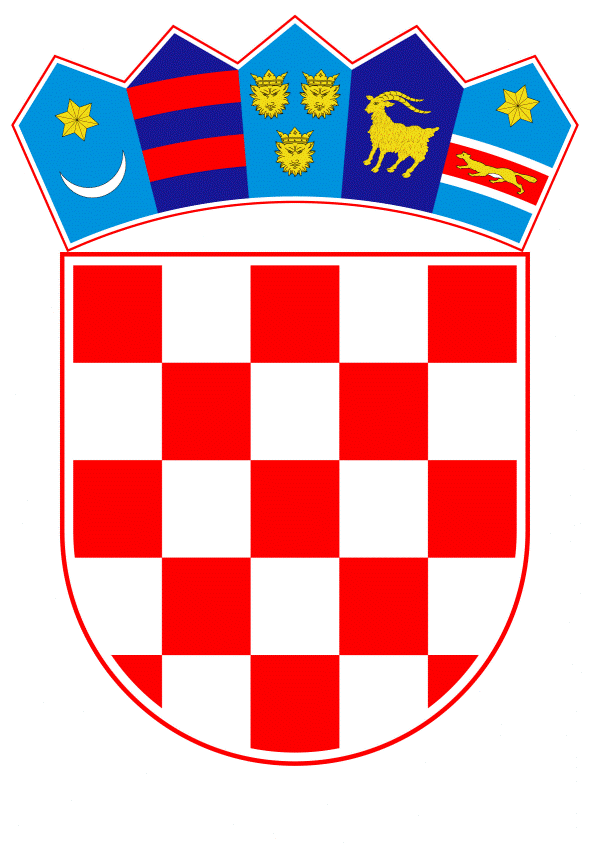 VLADA REPUBLIKE HRVATSKEZagreb, 13. siječnja 2022._______________________________________________________________________________________________________________________________________________________________________________________________________________________________Banski dvori | Trg Sv. Marka 2 | 10000 Zagreb | tel. 01 4569 222 | vlada.gov.hrNa temelju članka 10. stavaka 2. i 3. i članka 12. stavka 3. Zakona o policiji („Narodne novine“, br. 34/11, 130/12, 89/14 – vjerodostojno tumačenje, 33/15, 121/16 i 66/19) Vlada Republike Hrvatske je na sjednici održanoj ______________________2021. godine donijelaU R E D B U O PODRUČJIMA, SJEDIŠTIMA, VRSTAMA I KATEGORIJAMA POLICIJSKIH UPRAVA I POLICIJSKIH POSTAJAČlanak 1.Ovom Uredbom utvrđuju se područja, sjedišta i kategorije policijskih uprava te područja, sjedišta, vrste i kategorije policijskih postaja u Republici Hrvatskoj.Članak 2.Na temelju kriterija utvrđenih u članku 10. stavku 2. Zakona o policiji („Narodne novine“, br. 34/11, 130/12, 89/14 – vjerodostojno tumačenje, 33/15, 121/16 i 66/19), a uz uvažavanje posebnih propisa koji utvrđuju područno ustrojstvo Republike Hrvatske, za obavljanje određenih policijskih i drugih poslova osnivaju se policijske uprave, razvrstane u četiri kategorije te policijske postaje u policijskim upravama, razvrstane u tri kategorije.Članak 3.Na području Republike Hrvatske osniva se dvadeset policijskih uprava, s utvrđenim kategorijama, kako slijedi:- I. kategorija – Policijska uprava zagrebačka- II. kategorija – Policijska uprava splitsko-dalmatinska, Policijska uprava primorsko-goranska, Policijska uprava osječko-baranjska i Policijska uprava istarska- III. kategorija – Policijska uprava dubrovačko-neretvanska, Policijska uprava karlovačka, Policijska uprava sisačko-moslavačka, Policijska uprava šibensko-kninska, Policijska uprava vukovarsko-srijemska i Policijska uprava zadarska - IV. kategorija – Policijska uprava bjelovarsko-bilogorska, Policijska uprava brodsko-posavska, Policijska uprava koprivničko-križevačka, Policijska uprava krapinsko-zagorska, Policijska uprava ličko-senjska, Policijska uprava međimurska, Policijska uprava požeško-slavonska, Policijska uprava varaždinska i Policijska uprava virovitičko-podravska.Članak 4.POLICIJSKA UPRAVA ZAGREBAČKA ima sjedište u Zagrebu, a obuhvaća područje Grada Zagreba i Zagrebačke županije.Članak 5.U Policijskoj upravi zagrebačkoj osnivaju se: I. policijska postaja Zagreb, II. policijska postaja Zagreb, III. policijska postaja Zagreb, IV. policijska postaja Zagreb, V. policijska postaja Zagreb, VI. policijska postaja Zagreb, VII. policijska postaja Zagreb, VIII. policijska postaja Zagreb, IX. policijska postaja Zagreb, Policijska postaja Velika Gorica, Policijska postaja Zaprešić, Policijska postaja Dugo Selo, Policijska postaja Jastrebarsko, Policijska postaja Samobor, Policijska postaja Sveti Ivan Zelina, Policijska postaja Vrbovec, Policijska postaja Ivanić-Grad, I. postaja prometne policije Zagreb, II. postaja prometne policije Zagreb, Postaja granične policije Bregana i Postaja aerodromske policije Pleso.Članak 6.I. POLICIJSKA POSTAJA ZAGREB je temeljna policijska postaja I. kategorije sa sjedištem u Gradu Zagrebu, a obuhvaća dio Grada Zagreba, odnosno dio područja gradske četvrti Donji grad  s mjesnim odborima Andrija Medulić, Cvjetni trg, Kralj Petar Svačić, Mimara, Zrinjevac i August Šenoa, dio područja gradske četvrti Gornji grad - Medveščak s mjesnim odborima August Cesarec, Gornji grad, Ivan Kukuljević – Sakcinski, Kraljevec, Nova Ves, Stjepan Radić i Tuškanac te dio područja gradske četvrti Podsljeme s mjesnim odborima Mlinovi i Šestine.Članak 7.II. POLICIJSKA POSTAJA ZAGREB je temeljna policijska postaja I. kategorije sa sjedištem u Gradu Zagrebu, a obuhvaća dio Grada Zagreba, odnosno područje gradske četvrti Črnomerec, gradske četvrti Stenjevec, gradske četvrti Podsused-Vrapče, te dio područja gradske četvrti Donji Grad s mjesnim odborom Petar Zrinski.Članak 8.III. POLICIJSKA POSTAJA ZAGREB je temeljna policijska postaja I. kategorije sa sjedištem u Gradu Zagrebu, a obuhvaća dio Grada Zagreba, odnosno područje gradske četvrti Gornja Dubrava i gradske četvrti Donja Dubrava.Članak 9.IV. POLICIJSKA POSTAJA ZAGREB je temeljna policijska postaja I. kategorije sa sjedištem u Gradu Zagrebu, a obuhvaća dio Grada Zagreba, odnosno područje gradske četvrti Maksimir, gradske četvrti Peščenica – Žitnjak, te dio područja gradske četvrti Podsljeme s mjesnim odborima Markuševec i Vidovec.Članak 10.V. POLICIJSKA POSTAJA ZAGREB je temeljna policijska postaja I. kategorije sa sjedištem u Gradu Zagrebu, a obuhvaća dio Grada Zagreba, odnosno dio područja gradske četvrti Donji grad s mjesnim odborima Hrvatski narodni vladari, Knez Mislav, Kralj Zvonimir, Matko Laginja, Nadbiskup Antun Bauer, Pavao Šubić i Petar Krešimir IV, dio područja gradske četvrti Gornji grad - Medveščak s mjesnim odborima Gupčeva zvijezda, Medveščak, Petrova, Ribnjak, Šalata i Voćarska, te dio područja gradske četvrti Podsljeme s mjesnim odborom Gračani.Članak 11.VI. POLICIJSKA POSTAJA ZAGREB je temeljna policijska postaja I. kategorije sa sjedištem u Gradu Zagrebu, a obuhvaća dio Grada Zagreba, odnosno područje gradske četvrti Novi Zagreb – istok, gradsku četvrt Novi Zagreb – zapad i gradsku četvrt Brezovica, te Općinu Stupnik.Članak 12.VII. POLICIJSKA POSTAJA ZAGREB je temeljna policijska postaja I. kategorije sa sjedištem u Gradu Zagrebu, a obuhvaća dio Grada Zagreba, odnosno područja gradske četvrti Trešnjevka – jug i gradske četvrti Trešnjevka – sjever. Članak 13.VIII. POLICIJSKA POSTAJA ZAGREB je temeljna policijska postaja I. kategorije sa sjedištem u Gradu Zagrebu, a obuhvaća dio Grada Zagreba, odnosno područje gradske četvrti Trnje.Članak 14.IX. POLICIJSKA POSTAJA ZAGREB je temeljna policijska postaja I. kategorije sa sjedištem u Sesvetama, a obuhvaća područje gradske četvrti Sesvete.Članak 15.POLICIJSKA POSTAJA VELIKA GORICA je mješovita policijska postaja II. kategorije sa sjedištem u Velikoj Gorici, a obuhvaća Grad Veliku Goricu i Općine Orle, Kravarsko i Pokupsko.Članak 16.POLICIJSKA POSTAJA ZAPREŠIĆ je mješovita policijska postaja II. kategorije sa sjedištem u Zaprešiću, a obuhvaća Grad Zaprešić i Općine Brdovec, Bistra, Dubravica, Marija Gorica, Jakovlje, Luka i Pušća. Nadležna je i za nadzor državne granice, odnosno kontrolu prelaska državne granice na pripadajućim graničnim prijelazima i zaštitu dijela državne granice s Republikom Slovenijom u dužini od 26,3 km.Članak 17.POLICIJSKA POSTAJA DUGO SELO je mješovita policijska postaja III. kategorije sa sjedištem u Dugom Selu, a obuhvaća Grad Dugo Selo i Općine Rugvica i Brckovljani.Članak 18.POLICIJSKA POSTAJA JASTREBARSKO je mješovita policijska postaja III. kategorije sa sjedištem u Jastrebarskom, a obuhvaća Grad Jastrebarsko i Općine Klinča Sela, Krašić, Pisarovina i Žumberak (sjedište Kostanjevac). Nadležna je i za zaštitu dijela državne granice s Republikom Slovenijom u dužini od 12,1 km.Članak 19.POLICIJSKA POSTAJA SAMOBOR je mješovita policijska postaja III. kategorije sa sjedištem u Samoboru, a obuhvaća Gradove Samobor i Svetu Nedelju. Nadležna je i za nadzor državne granice, odnosno kontrolu prelaska državne granice na pripadajućem graničnom prijelazu i zaštitu dijela državne granice s Republikom Slovenijom u dužini od 29,6 km.Članak 20.POLICIJSKA POSTAJA SVETI IVAN ZELINA je mješovita policijska postaja III. kategorije sa sjedištem u Svetom Ivanu Zelini, a obuhvaća Grad Sveti Ivan Zelina i Općinu Bedenica.Članak 21.POLICIJSKA POSTAJA VRBOVEC je mješovita policijska postaja III. kategorije sa sjedištem u Vrbovcu, a obuhvaća Grad Vrbovec i Općine Dubrava, Farkaševac, Preseka, Rakovec i Gradec.Članak 22.POLICIJSKA POSTAJA IVANIĆ-GRAD je mješovita policijska postaja III. kategorije sa sjedištem u Ivanić-Gradu, a obuhvaća Grad Ivanić-Grad i Općine Kloštar Ivanić i Križ.Članak 23.I. POSTAJA PROMETNE POLICIJE ZAGREB je specijalizirana – prometna policijska postaja I. kategorije sa sjedištem u Gradu Zagrebu, a obuhvaća gradske četvrti Gornji Grad – Medveščak, Donji Grad, Maksimir, Gornja Dubrava, Donja Dubrava, Peščenica – Žitnjak, Trnje, Podsljeme i Sesvete, kao i prometnice koje se nalaze izvan navedenih gradskih četvrti, a na području gradova Dugo Selo, Sveti Ivan Zelina, Vrbovec i Ivanić-Grad, i to dionicu autoceste A4 od čvora Ivanja Reka prema Varaždinu do 66. km i 700 m (most na rijeci Lonjici); dionicu autoceste A3 od 39. km do 80. km i 480 m (most na rijeci Česmi), dionicu državne ceste D28 (brza cesta) od čvora Sveta Helena do čvora Gradec.Članak 24.II. POSTAJA PROMETNE POLICIJE ZAGREB je specijalizirana – prometna policijska postaja I. kategorije sa sjedištem u Gradu Zagrebu, a obuhvaća gradske četvrti Donji grad (granični dio), Novi Zagreb – istok, Novi Zagreb – zapad, Trešnjevka – sjever, Trešnjevka – jug, Črnomerec, Stenjevec, Podsused – Vrapče i Brezovica, kao i prometnice koje se nalaze izvan navedenih gradskih četvrti, a na području gradova Velika Gorica, Zaprešić, Jastrebarsko i Samobor, odnosno autocestu A1 i to dionicu od čvora Lučko prema Karlovcu od 0. km do 23. km i 300 m; autocestu A2 i to dionicu od čvora Jankomir prema Krapini od 0. km do 21. km i 800 m; autocestu A3 i to dionicu od MGCP Bregana do čvora Jankomir i dionicu od čvora Jankomir do čvora Ivanja Reka (od 0. km do 39. km).Članak 25.POSTAJA GRANIČNE POLICIJE BREGANA je specijalizirana – granična policijska postaja I. kategorije sa sjedištem u Bregani, nadležna za nadzor državne granice, odnosno kontrolu prelaska državne granice na pripadajućim graničnim prijelazima i zaštitu dijela državne granice s Republikom Slovenijom u dužini od 3,8 km, počevši od desne obale Save od graničnog područja Policijske postaje Zaprešić, do zaključno s graničnim prijelazom Bregana – Naselje, do graničnog područja Policijske postaje Samobor.Članak 26.POSTAJA AERODROMSKE POLICIJE PLESO je specijalizirana – aerodromska policijska postaja II. kategorije sa sjedištem u Velikoj Gorici (Pleso), a obuhvaća područje Zračne luke Franjo Tuđman Zagreb i pripadajući granični prijelaz.Članak 27.POLICIJSKA UPRAVA SPLITSKO-DALMATINSKA ima sjedište u Splitu, a obuhvaća područje Splitsko-dalmatinske županije.Članak 28.U Policijskoj upravi splitsko-dalmatinskoj osnivaju se: I. policijska postaja Split, II. Policijska postaja Split, Policijska postaja Brač, Policijska postaja Hvar, Postaja granične policije Imotski, Policijska postaja Kaštela, Policijska postaja Makarska, Policijska postaja Omiš, Policijska postaja Sinj, Policijska postaja Solin, Policijska postaja Trogir, Policijska postaja Vis, Postaja granične policije Vrgorac, Postaja granične policije Trilj, Postaja aerodromske policije Resnik, Postaja pomorske policije Split i Postaja prometne policije Split.Članak 29.I. POLICIJSKA POSTAJA SPLIT je temeljna policijska postaja I. kategorije sa sjedištem u Splitu, a obuhvaća dio područja Grada Splita, odnosno područja gradskih kotareva Grad, Varoš, Meje, Špinut, Lovret, Kman, Plokite, Sućidar, Kocunar, Pujanke, Brda, Ravne Njive i Neslanovac te Općinu Šolta.Članak 30.II. POLICIJSKA POSTAJA SPLIT je temeljna policijska postaja I. kategorije sa sjedištem u Splitu, a obuhvaća dio područja Grada Splita, odnosno područje gradskih kotareva Bačvice, Trstenik, Lučac – Manuš, Gripe, Bol, Blatine – Škrape, Lokve, Split III, Visoka, Mejaši, Mertojak, Žnjan, Sirobuja i Šine, te mjesnih odbora Kamen, Žrnovnica, Sitno Donje, Sitno Gornje, Srinjine i Stobreč, kao i Općinu Podstrana.Članak 31.POLICIJSKA POSTAJA BRAČ je mješovita policijska postaja III. kategorije sa sjedištem u Supetru, a obuhvaća područje Grada Supetra te Općine Bol, Milna, Nerežišća, Postira, Pučišća, Selca i Sutivan. U sastavu policijske postaje na predjelu Veško Polje nalazi se Zračno pristanište Brač.Članak 32.POLICIJSKA POSTAJA HVAR je mješovita policijska postaja III. kategorije sa sjedištem u Hvaru, a obuhvaća područja Gradova Hvar i Stari Grad, te Općine Jelsa i Sućuraj, s pripadajućim graničnim prijelazima.Članak 33.POSTAJA GRANIČNE POLICIJE IMOTSKI je specijalizirana – granična policijska postaja II. kategorije sa sjedištem u Imotskom, a obuhvaća područje Grada Imotskog te Općine Cista Provo, Lokvičići, Lovreć, Podbablje (sjedište Drum), Proložac, Runovići, Zagvozd i Zmijavci. Nadležna je za nadzor državne granice, odnosno kontrolu prelaska državne granice na pripadajućim graničnim prijelazima i zaštitu dijela državne granice s Bosnom i Hercegovinom u dužini od 40 km. Nadležna je i za obavljanje drugih policijskih poslova i poslova u vezi izravnog ostvarivanja prava, obveza i pravnih interesa građana, pravnih osoba, državnih i drugih tijela u području unutarnjih poslova te poslova sigurnosti cestovnog prometa.Članak 34.POLICIJSKA POSTAJA KAŠTELA je mješovita policijska postaja II. kategorije sa sjedištem u Kaštel Sućurcu, a obuhvaća područje Grada Kaštela te Općine Lećevica, Prgomet i Primorski Dolac.Članak 35.POLICIJSKA POSTAJA MAKARSKA je mješovita policijska postaja II. kategorije sa sjedištem u Makarskoj, a obuhvaća područje Grada Makarske te Općine Brela, Baška Voda, Gradac, Podgora i Tučepi.Članak 36.POLICIJSKA POSTAJA OMIŠ je mješovita policijska postaja III. kategorije sa sjedištem u Omišu, a obuhvaća područje Grada Omiša te Općine Dugi Rat, Šestanovac i Zadvarje.Članak 37.POLICIJSKA POSTAJA SINJ je mješovita policijska postaja III. kategorije sa sjedištem u Sinju, a obuhvaća područje Gradova Sinja, Trilja i Vrlike te Općine Dicmo (sjedište Kraj), Hrvace i Otok.Članak 38.POLICIJSKA POSTAJA SOLIN je mješovita policijska postaja III. kategorije sa sjedištem u Solinu, a obuhvaća područje Grada Solina te općine Dugopolje, Klis i Muć.Članak 39.POLICIJSKA POSTAJA TROGIR je mješovita policijska postaja III. kategorije sa sjedištem u Trogiru, a obuhvaća područje Grada Trogira te Općine Marina, Okrug (sjedište Okrug Gornji) i Seget (sjedište Seget Donji), te mjesni odbor Grada Splita – Slatine.Članak 40.POLICIJSKA POSTAJA VIS je mješovita policijska postaja III. kategorije sa sjedištem u Visu, a obuhvaća Gradove Vis i Komiža, s pripadajućim graničnim prijelazima.Članak 41.POSTAJA GRANIČNE POLICIJE VRGORAC je specijalizirana – granična policijska postaja III. kategorije sa sjedištem u Vrgorcu, a obuhvaća Grad Vrgorac, kao i dionicu autoceste A1 od 442. km do 466. km. Nadležna je za nadzor državne granice, odnosno kontrolu prelaska državne granice na pripadajućim graničnim prijelazima i zaštitu dijela državne granice s Bosnom i Hercegovinom u dužini od 28 km. Nadležna je i za obavljanje drugih policijskih poslova i poslova u vezi izravnog ostvarivanja prava, obveza i pravnih interesa građana, pravnih osoba, državnih i drugih tijela u području unutarnjih poslova te poslova sigurnosti cestovnog prometa.Članak 42.POSTAJA GRANIČNE POLICIJE TRILJ je specijalizirana – granična policijska postaja II. kategorije sa sjedištem u Trilju, nadležna za nadzor državne granice, odnosno kontrolu prelaska državne granice na pripadajućim graničnim prijelazima i zaštitu dijela državne granice s Bosnom i Hercegovinom u dužini od 80 km.Članak 43.POSTAJA AERODROMSKE POLICIJE RESNIK je specijalizirana – aerodromska policijska postaja II. kategorije sa sjedištem u Kaštel Štafiliću, a obuhvaća područje Zračne luke Split – Kaštela te pripadajući granični prijelaz.Članak 44.POSTAJA POMORSKE POLICIJE SPLIT je specijalizirana – pomorska policijska postaja II. kategorije sa sjedištem u Splitu. Nadležna je za nadzor državne granice i poslove na moru na morskom akvatoriju Splitsko – dalmatinske županije, odnosno kontrolu prelaska državne granice na graničnom prijelazu Luka Split u Gradu Splitu i zaštitu dijela državne granice na moru u ukupnoj dužini od 196 n/m.Članak 45.POSTAJA PROMETNE POLICIJE SPLIT je specijalizirana – prometna policijska postaja I. kategorije sa sjedištem u Splitu, a obuhvaća područje Gradova Splita, Kaštela (sjedište Kaštel Sućurac), Solina, te Općina Šolta (sjedište Grohote), Podstrana, Lećevica, Prgomet, Primorski Dolac, Dugopolje, Klis i Muć. U okviru svog djelokruga, Postaja pokriva i dionicu autoceste A1 od 341. km do 442. km.Članak 46.POLICIJSKA UPRAVA PRIMORSKO-GORANSKA ima sjedište u Rijeci, a obuhvaća područje Primorsko-goranske županije. Članak 47.U Policijskoj upravi primorsko-goranskoj osnivaju se: I. policijska postaja Rijeka, II. policijska postaja Rijeka, Policijska postaja Mali Lošinj s Policijskom ispostavom Cres, Policijska postaja Crikvenica, Policijska postaja Delnice s Policijskom ispostavom Čabar, Policijska postaja Krk, Policijska postaja Opatija, Policijska postaja Rab, Policijska postaja Vrbovsko, Postaja prometne policije Rijeka, Postaja granične policije Rupa i Postaja pomorske i aerodromske policije Rijeka.Članak 48.I. POLICIJSKA POSTAJA RIJEKA je temeljna policijska postaja I. kategorije sa sjedištem u Rijeci, a obuhvaća dio Grada Rijeke, odnosno područje mjesnih odbora Brajda – Dolac, Brašćine – Pulac, Drenova, Kozala, Luka, Potok, Školjić-Stari grad, Škurinje i Škurinjska Draga, Banderovo, Pehlin, Podmurvice, Turnić, Mlaka, Kantrida, Srdoči, Grbci, Sveti Nikola, Zamet i Belveder. Uz navedeno obuhvaća i Grad Kastav te Općine Klana i Viškovo.Članak 49.II. POLICIJSKA POSTAJA RIJEKA je temeljna policijska postaja II. kategorije sa sjedištem u Rijeci, a obuhvaća dio područja Grada Rijeke, odnosno područje mjesnih odbora Centar – Sušak, Pećine, Gornja Vežica, Podvežica, Pašac, Draga, Vojak, Grad Trsat, Bulevard, Krimeja, Orehovica, Sveti Kuzam, Svilno, kao i Gradove Kraljevica i Bakra te Općine Kostrena, Čavle i Jelenje.Članak 50.POLICIJSKA POSTAJA MALI LOŠINJ S POLICIJSKOM ISPOSTAVOM CRES je mješovita policijska postaja III. kategorije sa sjedištem u Malom Lošinju, a obuhvaća Gradove Mali Lošinj i Cres. U sastavu policijske postaje nalazi se Zračno pristanište Mali Lošinj te pomorski granični prijelaz. U okvirima policijske postaje djeluje i Policijska ispostava Cres sa sjedištem u Cresu, a obuhvaća Grad Cres.Članak 51.POLICIJSKA POSTAJA CRIKVENICA je mješovita policijska postaja II. kategorije sa sjedištem u Crikvenici, a obuhvaća Gradove Crikvenica i Novi Vinodolski, te Vinodolsku Općinu.Članak 52.POLICIJSKA POSTAJA DELNICE S POLICIJSKOM ISPOSTAVOM ČABAR je mješovita policijska postaja II. kategorije sa sjedištem u Delnicama, a obuhvaća Grad Delnice i Općine Lokve, Fužine, Skrad, Ravna Gora, Mrkopalj i Brod Moravice, Grad Čabar kao i dionicu autoceste A6 od 4. km i 100 m do 59. km i 100 m. Nadležna je i za nadzor državne granice, odnosno kontrolu prelaska državne granice na pripadajućim graničnim prijelazima i zaštitu dijela državne granice s Republikom Slovenijom u dužini od 108,5 km. U okvirima policijske postaje djeluje i Policijska ispostava Čabar sa sjedištem u Čabru, a obuhvaća Grad Čabar. Članak 53.POLICIJSKA POSTAJA KRK je mješovita policijska postaja II. kategorije sa sjedištem u Krku, a obuhvaća Grad Krk i Općine Punat, Baška, Vrbnik, Malinska-Dubašnica, Omišalj i Dobrinj.Članak 54.POLICIJSKA POSTAJA OPATIJA je mješovita policijska postaja II. kategorije sa sjedištem u Opatiji, a obuhvaća Grad Opatija i Općine Matulji, Lovran i Mošćenička Draga.Članak 55.POLICIJSKA POSTAJA RAB je mješovita policijska postaja III. kategorije sa sjedištem u Rabu, a obuhvaća Grad Rab i Općinu Lopar.Članak 56.POLICIJSKA POSTAJA VRBOVSKO je mješovita policijska postaja III. kategorije sa sjedištem u Vrbovskom, a obuhvaća Grad Vrbovsko. Nadležna je i za nadzor državne granice, odnosno kontrolu prelaska državne granice na pripadajućem graničnom prijelazu i zaštitu dijela državne granice s Republikom Slovenijom u dužini od 26 km.Članak 57.POSTAJA PROMETNE POLICIJE RIJEKA je specijalizirana – prometna policijska postaja I. kategorije sa sjedištem u Rijeci, obuhvaća područja Gradova Rijeka, Kraljevica, Bakar i Kastav te Općina Kostrena, Čavle, Jelenje, Klana i Viškovo. U okviru svog djelokruga, Postaja pokriva i dionice autocesta A6 od 59. km i 100 m do 146. km i 500 m te A7 od 0. km do 28. km i 500 m.Članak 58.POSTAJA GRANIČNE POLICIJE RUPA je specijalizirana – granična policijska postaja II. kategorije sa sjedištem na Međunarodnom graničnom prijelazu Rupa, nadležna za nadzor državne granice, odnosno kontrolu prelaska državne granice na pripadajućim graničnim prijelazima i zaštitu dijela državne granice s Republikom Slovenijom u dužini od 51 km.
Članak 59.POSTAJA POMORSKE I AERODROMSKE POLICIJE RIJEKA je specijalizirana – pomorska i aerodromska policijska postaja II. kategorije sa sjedištem u Rijeci, nadležna je za nadzor državne granice i poslove na moru na području morskog akvatorija Primorsko-goranske županije, odnosno kontrolu prelaska državne granice na pripadajućem graničnom prijelazu i zaštitu dijela državne granice na moru u dužini od 25,5 n/m, kao i na području Zračne luke Rijeka te pripadajući granični prijelaz.Članak 60.POLICIJSKA UPRAVA OSJEČKO-BARANJSKA ima sjedište u Osijeku, a obuhvaća područje Osječko-baranjske županije.Članak 61.U Policijskoj upravi osječko-baranjskoj osnivaju se: I. policijska postaja Osijek s Policijskom ispostavom Čepin, II. policijska postaja Osijek, Policijska postaja Beli Manastir, Policijska postaja Donji Miholjac, Policijska postaja Đakovo, Policijska postaja Belišće, Policijska postaja Našice, Postaja granične policije Dalj, Postaja granične policije Beli Manastir i Postaja prometne policije Osijek.Članak 62.I. POLICIJSKA POSTAJA OSIJEK S POLICIJSKOM ISPOSTAVOM ČEPIN je temeljna policijska postaja I. kategorije sa sjedištem u Osijeku, a obuhvaća gornji dio Grada Osijeka područja gradskih četvrti Retfala, Gornji Grad, Industrijska četvrt te zapadni dio gradske četvrti Tvrđa do sredine kolnika ulice Kneza Trpimira i sredine kolnika Biljske ceste, te mjesne odbore Brijest, Višnjevac, Cvjetno i Josipovac,  i zapadni dio mjesnog odbora Osijek – lijeva obala (naselje Tvrđavica) do sredine kolnika Biljske ceste te Općine Čepin, Vuka, Vladislavci, Antunovac, Ernestinovo, te dio Općine Šodolovci sa mjesnim odborima Petrova Slatina, Paulin Dvor, Ada i Palača. U okvirima policijske postaje djeluje i Policijska ispostava Čepin sa sjedištem u Čepinu, a obuhvaća dio Grada Osijeka, odnosno mjesni odbor Cvjetno, Općine Čepin, Vuka, Vladislavci, Antunovac, Ernestinovo, te dio Općine Šodolovci sa mjesnim odborima Petrova Slatina, Paulin Dvor, Ada i Palača.Članak 63.II. POLICIJSKA POSTAJA OSIJEK je temeljna policijska postaja II. kategorije sa sjedištem u Osijeku, a obuhvaća donji dio Grada Osijeka, odnosno područja gradskih četvrti Novi Grad, Donji Grad, Jug II i istočni dio gradske četvrti Tvrđa, do sredine kolnika ulice Kneza Trpimira i sredine kolnika Biljske ceste, te mjesne odbore Tenja, Klisa i Sarvaš, istočni dio mjesnog odbora Osijek – lijeva obala (naselje Podravlje), Općinu Erdut i dio Općine Šodolovci – mjesni odbor Silaš.Članak 64.POLICIJSKA POSTAJA BELI MANASTIR je mješovita policijska postaja II. kategorije sa sjedištem u Belom Manastiru, a obuhvaća područje Baranje, odnosno Grad Beli Manastir, Općine Kneževi Vinogradi, Jagodnjak, Popovac, Petlovac, Draž, Darda, Bilje i Čeminac.Članak 65.POLICIJSKA POSTAJA DONJI MIHOLJAC je mješovita policijska postaja III. kategorije sa sjedištem u Donjem Miholjcu, a obuhvaća Grad Donji Miholjac, Općine Marijanci, Viljevo, Podravska Moslavina i Magadenovac. Nadležna je za nadzor državne granice, odnosno kontrolu prelaska državne granice na pripadajućem graničnom prijelazu, te zaštitu dijela državne granice s Mađarskom u dužini od 32,5 km državne granice.Članak 66.POLICIJSKA POSTAJA ĐAKOVO je mješovita policijska postaja II. kategorije sa sjedištem u Đakovu, a obuhvaća Grad Đakovo, Općine Semeljci, Trnava, Drenje, Levanjska Varoš, Viškovci, Strizivojna, Satnica Đakovačka, Punitovci, Gorjani i dio Općine Šodolovci – mjesni odbori Koprivna i Šodolovci.Članak 67.POLICIJSKA POSTAJA BELIŠĆE je mješovita policijska postaja III. kategorije sa sjedištem u Belišću, a obuhvaća Gradove Belišće i Valpovo te područja Općina Petrijevci i Bizovac.Članak 68.POLICIJSKA POSTAJA NAŠICE je mješovita policijska postaja II. kategorije sa sjedištem u Našicama, a obuhvaća Grad Našice, te Općine Đurđenovac, Feričanci, Donja Motičina, Podgorač i Koška.Članak 69.POSTAJA GRANIČNE POLICIJE DALJ je specijalizirana – granična policijska postaja II. kategorije sa sjedištem u Dalju. Nadležna je za nadzor državne granice, odnosno kontrolu prelaska državne granice na pripadajućim graničnim prijelazima i zaštitu dijela državne granice s Republikom Srbijom u dužini od 35,4 km, a obuhvaća i Stalni  granični prijelaz za međunarodni promet putnika i roba u zračnom prometu Osijek u Zračnoj luci Osijek, te Stalni granični prijelaz za međunarodni promet putnika i roba u riječnom  prometu Osijek u Luci Osijek. Članak 70.POSTAJA GRANIČNE POLICIJE BELI MANASTIR je specijalizirana – granična policijska postaja II. kategorije sa sjedištem u Duboševici (međunarodni cestovni granični prijelaz), a nadležna je za nadzor državne granice, odnosno kontrolu prelaska državne granice na pripadajućim graničnim prijelazima te zaštitu dijela državne granice s Republikom Mađarskom u dužini od 90,01 km, kao i zaštitu dijela državne granice s Republikom Srbijom u dužini od 109,88 km.Članak 71.POSTAJA PROMETNE POLICIJE OSIJEK je specijalizirana – prometna policijska postaja II. kategorije sa sjedištem u Osijeku, a obuhvaća područje koje je teritorijalno u nadležnosti I. policijske postaje Osijek s Policijskom ispostavom Čepin, II. policijske postaje Osijek i Postaje granične policije Dalj. U okviru svog djelokruga, Postaja pokriva i dionicu autoceste A5 koja prolazi područjem Osječko-baranjske županije.Članak 72.POLICIJSKA UPRAVA ISTARSKA ima sjedište u Puli – Pola, a obuhvaća područje Istarske županije.Članak 73.U Policijskoj upravi istarskoj osnivaju se: Policijska postaja Pula – Pola, Postaja pomorske i aerodromske policije Pula – Pola,  Policijska postaja Umag – Umago s Policijskom ispostavom Buje - Buie, Policijska postaja Labin, Policijska postaja Pazin s Policijskom ispostavom Buzet, Policijska postaja Poreč – Parenzo, Policijska postaja Rovinj – Rovigno, Policijska postaja prometne policije Pula – Pola.Članak 74.POLICIJSKA POSTAJA PULA – POLA je temeljna policijska postaja I. kategorije sa sjedištem u Puli – Pola, a obuhvaća područje Gradova Pule – Pola i Vodnjana – Dignano i Općina Medulin, Ližnjan – Lisignano, Marčana, Barban, Svetvinčenat i Fažana – Fasana.Članak 75.POLICIJSKA POSTAJA UMAG – UMAGO S POLICIJSKOM ISPOSTAVOM BUJE - BUIE je mješovita policijska postaja II. kategorije sa sjedištem u Umagu – Umago, a obuhvaća Gradove Umag – Umago, Buje – Buie i  Novigrad – Cittanova  te Općine Brtonigla – Verteneglio, Grožnjan – Grisignana i Oprtalj – Portole. Nadležna je i za nadzor državne granice, odnosno kontrolu prelaska državne granice na pripadajućim graničnim prijelazima i zaštitu dijela državne granice s Republikom Slovenijom u dužini od 35 km. U okvirima policijske postaje djeluje i Policijska ispostava Buje – Buie sa sjedištem u Bujama, a obuhvaća područje Grada Buje – Buie i Općina Grožnjan – Grisignana i Oprtalj – Portole.Članak 76.POLICIJSKA POSTAJA LABIN je mješovita policijska postaja III. kategorije sa sjedištem u Labinu, a obuhvaća područje Grada Labina i Općine Sveta Nedjelja (sjedište Nedešćina), Raša, Kršan i Pićan s pripadajućim graničnim prijelazima.Članak 77.POLICIJSKA POSTAJA PAZIN S POLICIJSKOM ISPOSTAVOM BUZET je mješovita policijska postaja II. kategorije sa sjedištem u Pazinu, a obuhvaća područje Grada Pazina i Grada Buzeta te Općina Motovun – Montona, Karojba, Gračišće, Tinjan, Sveti Petar u Šumi, Lupoglav, Cerovlje i Lanišće. U okvirima policijske postaje djeluje i Policijska ispostava Buzet sa sjedištem u Buzetu, a obuhvaća područje Grada Buzeta i Općine Lanišće. Nadležna je i za nadzor državne granice, odnosno kontrolu prelaska državne granice na pripadajućim graničnim prijelazima i zaštitu dijela državne granice s Republikom Slovenijom u dužini od 38 km.Članak 78.POLICIJSKA POSTAJA POREČ – PARENZO je mješovita policijska postaja II. kategorije sa sjedištem u Poreču – Parenzo, a obuhvaća područje Grada Poreča – Parenzo i Općina Vrsar – Orsera, Funtana – Fontane, Tar – Vabriga – Torre-Abrega, Vižinada – Visinada, Višnjan – Visignano, Kaštelir – Labinci – Castellier – S. Domenica i Sveti Lovreč s pripadajućim graničnim prijelazom.Članak 79.POLICIJSKA POSTAJA ROVINJ – ROVIGNO je mješovita policijska postaja II. kategorije sa sjedištem u Rovinju – Rovigno, a obuhvaća područje Grada Rovinja – Rovigno i Općina Žminj, Kanfanar i Bale – Valle s pripadajućim graničnim prijelazom.Članak 80.POSTAJA PROMETNE POLICIJE PULA – POLA je specijalizirana – prometna policijska postaja III. kategorije sa sjedištem u Puli – Pola, a obuhvaća područje Gradova Pula – Pola i Vodnjan – Dignano i Općina Medulin, Ližnjan – Lisignano, Marčana, Barban, Svetvinčenat i Fažana – Fasana. U okviru svog djelokruga, Postaja pokriva i dionice autocesta A9 i A8 koje prolaze područjem Istarske županije.
Članak 81.POSTAJA POMORSKE I AERODROMSKE POLICIJE PULA – POLA je specijalizirana – pomorska i aerodromska policijska postaja II. kategorije sa sjedištem u Puli – Pola. Nadležna je za nadzor državne granice i poslove na moru na morskom akvatoriju Istarske županije, odnosno kontrolu prelaska državne granice na pripadajućem graničnom prijelazu Pula – Pola na Riječkom Gatu i zaštitu dijela državne granice na moru u dužini od 99 n/m, kao i na području Zračne luke Pula – Pola te pripadajućem graničnom prijelazu.Članak 82.POLICIJSKA UPRAVA DUBROVAČKO-NERETVANSKA ima sjedište u Dubrovniku, a obuhvaća područje Dubrovačko-neretvanske županije.Članak 83.U Policijskoj upravi dubrovačko-neretvanskoj osnivaju se: Policijska postaja Dubrovnik, Policijska postaja Ston, Postaja granične policije Gruda, Policijska postaja Korčula, Policijska postaja Lastovo, Policijska postaja Metković, Policijska postaja Ploče, Postaja prometne policije Dubrovnik, Postaja pomorske policije Dubrovnik, Postaja aerodromske policije Ćilipi i Postaja granične policije Metković.Članak 84.POLICIJSKA POSTAJA DUBROVNIK je temeljna policijska postaja II. kategorije sa sjedištem u Dubrovniku, a obuhvaća područje Grada Dubrovnika i dio Općine Župa Dubrovačka, naselje Gornji Brgat, odnosno mjesto Osojnik.Članak 85.POLICIJSKA POSTAJA STON je mješovita policijska postaja III. kategorije sa sjedištem u Stonu, a obuhvaća područje Općine Ston, Orebić, Trpanj, Janjina, Mljet i Dubrovačko primorje. Postaja je nadležna i za nadzor državne granice, odnosno kontrolu prelaska državne granice na pripadajućim graničnim prijelazima i zaštitu dijela državne granice s Bosnom i Hercegovinom u dužini od 51 km.Članak 86.POSTAJA GRANIČNE POLICIJE GRUDA je specijalizirana – granična policijska postaja III. kategorije sa sjedištem u Grudama, a obuhvaća područje Općine Konavle i Župa Dubrovačka i dio Grada Dubrovnika, odnosno mjesto Osojnik. Postaja je nadležna za nadzor državne granice, odnosno kontrolu prelaska državne granice na pripadajućim graničnim prijelazima, kao i zaštitu dijela državne granice s Crnom Gorom u dužini od 23 km i Bosnom i Hercegovinom u dužini od 53 km. Nadležna je i za obavljanje drugih policijskih poslova i poslova u vezi izravnog ostvarivanja prava, obveza i pravnih interesa građana, pravnih osoba, državnih i drugih tijela u području unutarnjih poslova te poslova sigurnosti cestovnog prometa.Članak 87.POLICIJSKA POSTAJA KORČULA je mješovita policijska postaja III. kategorije sa sjedištem u Korčuli, a obuhvaća Grad Korčulu i Općine Vela Luka, Blato, Smokvica i Lumbarda, s pripadajućim graničnim prijelazima.Članak 88.POLICIJSKA POSTAJA LASTOVO je mješovita policijska postaja III. kategorije sa sjedištem u Lastovu, a obuhvaća područje Općine Lastovo, s pripadajućim graničnim prijelazom.Članak 89.POLICIJSKA POSTAJA METKOVIĆ je mješovita policijska postaja II. kategorije sa sjedištem u Metkoviću, a obuhvaća Gradove Metković i Opuzen te Općine Pojezerje, Kula Norinska, Zažablje i Slivno.Članak 90.POLICIJSKA POSTAJA PLOČE je mješovita policijska postaja III. kategorije sa sjedištem u Pločama, a obuhvaća područje Grada Ploče s pripadajućim graničnim prijelazom.Članak 91.POSTAJA PROMETNE POLICIJE DUBROVNIK je specijalizirana – prometna policijska postaja II. kategorije sa sjedištem u Dubrovniku, a obuhvaća područje Grada Dubrovnika, Općine Konavle, Župa Dubrovačka, Mljet, Dubrovačko Primorje i dio Općine Ston – državnu cestu D8 i sve ceste sjeverno od ceste D8.Članak 92.POSTAJA POMORSKE POLICIJE DUBROVNIK je specijalizirana – pomorska policijska postaja II. kategorije sa sjedištem u Dubrovniku, a nadležna je za nadzor državne granice i poslove na moru na morskom akvatoriju Dubrovačko-neretvanske županije, odnosno kontrolu prelaska državne granice na pripadajućem graničnom prijelazu i zaštitu dijela državne granice na moru u dužini od 98,3 n/m.Članak 93.POSTAJA AERODROMSKE POLICIJE ČILIPI je specijalizirana – aerodromska policijska postaja II. kategorije sa sjedištem u Konavlima, a obuhvaća područje Zračne luke Dubrovnik – Čilipi te pripadajući granični prijelaz.Članak 94.POSTAJA GRANIČNE POLICIJE METKOVIĆ je specijalizirana – granična policijska postaja II. kategorije sa sjedištem u Metkoviću, nadležna je nadzor državne granice, odnosno za kontrolu prelaska državne granice na pripadajućim graničnim prijelazima te zaštitu dijela državne granice s Bosnom i Hercegovinom dužine od 46 km.Članak 95.POLICIJSKA UPRAVA KARLOVAČKA ima sjedište u Karlovcu, a obuhvaća područje Karlovačke županije.Članak 96.U Policijskoj upravi karlovačkoj osnivaju se: Policijska postaja Karlovac s Policijskom ispostavom Vojnić, Policijska postaja Duga Resa, Policijska postaja Ogulin, Policijska postaja Ozalj, Policijska postaja Slunj,  Postaja prometne policije Karlovac i Postaja granične policije Cetingrad.Članak 97.POLICIJSKA POSTAJA KARLOVAC S POLICIJSKOM ISPOSTAVOM VOJNIĆ  je temeljna policijska postaja II. kategorije sa sjedištem u Karlovcu, a obuhvaća Grad Karlovac i Općine Draganić, Lasinja, Vojnić i Krnjak. U okvirima policijske postaje djeluje i Policijska ispostava Vojnić sa sjedištem u Vojniću, a obuhvaća područje Općina Vojnić i Krnjak.Članak 98.POLICIJSKA POSTAJA DUGA RESA je mješovita policijska postaja III. kategorije sa sjedištem u Dugoj Resi, a obuhvaća Grad Dugu Resu i Općine Barilović, Bosiljevo, Generalski Stol i Netretić. Nadležna je i za nadzor državne granice, odnosno kontrolu prelaska državne granice na pripadajućim graničnim prijelazima i zaštitu dijela državne granice sa Republikom Slovenijom u dužini od  27 km. Članak 99.POLICIJSKA POSTAJA OGULIN je mješovita policijska postaja II. kategorije sa sjedištem u Ogulinu, a obuhvaća Grad Ogulin i Općine Josipdol, Plaški, Saborsko i Tounj.Članak 100.POLICIJSKA POSTAJA OZALJ je mješovita policijska postaja III. kategorije sa sjedištem u Ozlju, a obuhvaća Grad Ozalj i Općine Kamanje, Ribnik i Žakanje. Nadležna je i za nadzor državne granice, odnosno kontrolu prelaska državne granice na pripadajućim graničnim prijelazima i zaštitu dijela državne granice s Republikom Slovenijom u dužini od 88,2 km. Članak 101.POLICIJSKA POSTAJA SLUNJ je mješovita policijska postaja III. kategorije sa sjedištem u Slunju, a obuhvaća Grad Slunj i Općine Cetingrad i Rakovica.Članak 102.POSTAJA PROMETNE POLICIJE KARLOVAC je specijalizirana – prometna policijska postaja II. kategorije sa sjedištem u Karlovcu, a obuhvaća Grad Karlovac i Općine Draganić, Lasinja, Vojnić i Krnjak, Grad Duga Resa i Općine Netretić, Bosiljevo, Generalski Stol i Barilović, Grad Ozalj i Općine Žakanje, Kamanje i Ribnik . U okviru svog djelokruga, Postaja pokriva i dionice autocesta A6 i A1 koje prolaze područjem Karlovačke županije, te cijev tunela Mala Kapela u pravcu kretanja sjever-jug.Članak 103.POSTAJA GRANIČNE POLICIJE CETINGRAD je specijalizirana – granična policijska postaja II. kategorije sa sjedištem u Cetingradu. Nadležna je za nadzor državne granice, odnosno kontrolu prelaska državne granice na pripadajućim graničnim prijelazima i zaštitu dijela državne granice s Bosnom i Hercegovinom u dužini od 62 km.Članak 104.POLICIJSKA UPRAVA SISAČKO-MOSLAVAČKA ima sjedište u Sisku, a obuhvaća područje Sisačko-moslavačke županije.Članak 105.U Policijskoj upravi sisačko – moslavačkoj osnivaju se: Policijska postaja Sisak, Policijska postaja Sunja, Postaja granične policije Gvozd, Policijska postaja Kutina, Postaja granične policije Novska, Policijska postaja Petrinja, Policijska postaja Glina, Postaja granične policije Dvor, Postaja granične policije Hrvatska Kostajnica i Postaja prometne policije Kutina.Članak 106.POLICIJSKA POSTAJA SISAK je  mješovita policijska postaja II. kategorije sa sjedištem u Sisku, a obuhvaća Grad Sisak i Općine Lekenik i Martinska Ves. U okviru svog djelokruga, postaja pokriva i dionicu autoceste A11 koja prolazi područjem Sisačko-moslavačke županije.Članak 107.POLICIJSKA POSTAJA SUNJA je mješovita policijska postaja III. kategorije sa sjedištem u Sunji, a obuhvaća Općinu Sunja.Članak 108.POSTAJA GRANIČNE POLICIJE GVOZD je specijalizirana – granična policijska postaja III. kategorije sa sjedištem u Gvozdu, a obuhvaća Općine Gvozd i Topusko te pogranično područje Grada Gline. Nadležna je za nadzor državne granice, odnosno  zaštitu dijela državne granice s Bosnom i Hercegovinom u dužini od 34,1 km. Nadležna je i za obavljanje drugih policijskih poslova i poslova u vezi izravnog ostvarivanja prava, obveza i pravnih interesa građana, pravnih osoba, državnih i drugih tijela u području unutarnjih poslova te poslova sigurnosti cestovnog prometa.Članak 109.POLICIJSKA POSTAJA KUTINA je mješovita policijska postaja III. kategorije sa sjedištem u Kutini, a obuhvaća Grad Kutinu i Općine Popovača i Velika Ludina.Članak 110.POSTAJA GRANIČNE POLICIJE NOVSKA je specijalizirana – granična policijska postaja III. kategorije sa sjedištem u Novskoj, a obuhvaća Grad Novsku i Općine Lipovljani i Jasenovac. Nadležna je za nadzor državne granice, odnosno kontrolu prelaska državne granice na pripadajućim graničnim prijelazima i zaštitu dijela državne granice s Bosnom i Hercegovinom u dužini od 54,9 km. Nadležna je i za obavljanje drugih policijskih poslova i poslova u vezi izravnog ostvarivanja prava, obveza i pravnih interesa građana, pravnih osoba, državnih i drugih tijela u području unutarnjih poslova te poslova sigurnosti cestovnog prometa.Članak 111.POLICIJSKA POSTAJA PETRINJA je mješovita policijska postaja III. kategorije sa sjedištem u Petrinji, a obuhvaća Grad Petrinju.Članak 112.POLICIJSKA POSTAJA GLINA je mješovita policijska postaja III. kategorije sa sjedištem u Glini, a obuhvaća Grad Glinu.Članak 113.POSTAJA GRANIČNE POLICIJE DVOR je specijalizirana – granična policijska postaja III. kategorije sa sjedištem u Dvoru, a obuhvaća Općinu Dvor. Nadležna je za nadzor državne granice, odnosno kontrolu prelaska državne granice na pripadajućim graničnim prijelazima i zaštitu dijela državne granice s Bosnom i Hercegovinom u dužini od 74 km. Nadležna je i za obavljanje drugih policijskih poslova i poslova u vezi izravnog ostvarivanja prava, obveza i pravnih interesa građana, pravnih osoba, državnih i drugih tijela u području unutarnjih poslova te poslova sigurnosti cestovnog prometa.Članak 114.POSTAJA GRANIČNE POLICIJE HRVATSKA KOSTAJNICA je specijalizirana – granična policijska postaja III. kategorije sa sjedištem u Hrvatskoj Kostajnici, a obuhvaća Grad Hrvatsku Kostajnicu i Općine Majur, Donji Kukuruzari i Hrvatska Dubica. Nadležna je za nadzor državne granice, odnosno kontrolu prelaska državne granice na pripadajućim graničnim prijelazima i zaštitu dijela državne granice s Bosnom i Hercegovinom u dužini od 44,1 km. Nadležna je i za obavljanje drugih policijskih poslova i poslova u vezi izravnog ostvarivanja prava, obveza i pravnih interesa građana, pravnih osoba, državnih i drugih tijela u području unutarnjih poslova te poslova sigurnosti cestovnog prometa.Članak 115.POSTAJA PROMETNE POLICIJE KUTINA je specijalizirana – prometna policijska postaja III. kategorije sa sjedištem u Kutini, a obuhvaća područje Grada Kutine i Općine Popovača i Velika Ludina. U okviru svog djelokruga, Postaja pokriva i dionicu autoceste A3 koja prolazi područjem Sisačko-moslavačke županije.Članak 116.POLICIJSKA UPRAVA ŠIBENSKO-KNINSKA ima sjedište u Šibeniku, a obuhvaća područje Šibensko-kninske županije.Članak 117.U Policijskoj upravi šibensko-kninskoj osnivaju se: Policijska postaja Šibenik sa Policijskom ispostavom Primošten, Policijska postaja Vodice, Policijska postaja Drniš, Policijska postaja Knin, Postaja prometne policije Šibenik i Postaja pomorske policije Šibenik.Članak 118.POLICIJSKA POSTAJA ŠIBENIK S POLICIJSKOM ISPOSTAVOM PRIMOŠTEN je temeljna policijska postaja I. kategorije sa sjedištem u Šibeniku, a obuhvaća Grad Šibenik, osim gradskih četvrti Jadrija i Zaton  i Grad Skradin, te Općine Bilice, Primošten i Rogoznicu. U okvirima policijske postaje djeluje i Policijska ispostava Primošten sa sjedištem u Primoštenu, a obuhvaća područje Općina Primošten i Rogoznica.Članak 119.POLICIJSKA POSTAJA VODICE je mješovita policijska postaja III. kategorije sa sjedištem u Vodicama, a obuhvaća Grad Vodice, Općine Tribunj, Tisno, Murter i Pirovac, kao i dio Grada Šibenika – gradske četvrti Jadrija i Zaton, sa zaseokom Bogdanovići.Članak 120.POLICIJSKA POSTAJA DRNIŠ je mješovita policijska postaja III. kategorije sa sjedištem u Drnišu, a obuhvaća Grad Drniš i Općine Ružić, Unešić i Promina.Članak 121.POLICIJSKA POSTAJA KNIN je mješovita policijska postaja II. kategorije sa sjedištem u Kninu, a obuhvaća Grad Knin i Općine Biskupija, Kistanje, Ervenik, Kijevo i Civljane. Nadležna je i za nadzor državne granice, odnosno kontrolu prelaska državne granice na pripadajućem graničnom prijelazu i zaštitu dijela državne granice s Bosnom i Hercegovinom u dužini od 49 km.Članak 122.POSTAJA PROMETNE POLICIJE ŠIBENIK je specijalizirana – prometna policijska postaja III. kategorije sa sjedištem u Šibeniku, a obuhvaća Gradove Šibenik, Vodice i Skradin te Općine Bilice, Murter – Kornati, Pirovac, Primošten, Rogoznica, Tisno i Tribunj. U okviru svog djelokruga, Postaja pokriva i dionicu autoceste A1 koja prolazi područjem Šibensko-kninske županije.Članak 123.POSTAJA POMORSKE POLICIJE ŠIBENIK je specijalizirana – pomorska policijska postaja II. kategorije sa sjedištem u Šibeniku. Nadležna je za nadzor državne granice, kao i poslove na moru na morskom akvatoriju Šibensko-kninske županije, odnosno kontrolu prelaska državne granice na pripadajućim graničnim prijelazima i zaštitu dijela državne granice na moru u dužini od 42 n/m.Članak 124.POLICIJSKA UPRAVA VUKOVARSKO-SRIJEMSKA ima sjedište u Vinkovcima, a obuhvaća područje Vukovarsko-srijemske županije.Članak 125.U Policijskoj upravi vukovarsko-srijemskoj osnivaju se: Policijska postaja Vukovar, Postaja granične policije Ilok, Postaja granične policije Tovarnik, Policijska postaja Vinkovci, Policijska postaja Otok, Postaja granične policije Županja, Postaja granične policije Vrbanja, Postaja granične policije Bajakovo i Postaja prometne policije Vinkovci.Članak 126.POLICIJSKA POSTAJA VUKOVAR je mješovita policijska postaja I. kategorije sa sjedištem u Vukovaru, a obuhvaća Grad Vukovar s prigradskim naseljima Sotin i Lipovača  i Općine Bogdanovci, Negoslavci, Borovo i Trpinja. Nadležna je i za nadzor državne granice, odnosno kontrolu prelaska državne granice na pripadajućim graničnim prijelazima i zaštitu dijela državne granice s Republikom Srbijom u dužini od 34,4 km.Članak 127.POSTAJA GRANIČNE POLICIJE ILOK je specijalizirana – granična policijska postaja III. kategorije sa sjedištem u Iloku, a obuhvaća Grad Ilok te naseljena mjesta Šarengrad, Mohovo i Bapsku. Nadležna je za nadzor državne granice, odnosno kontrolu prelaska državne granice na pripadajućim graničnim prijelazima i zaštitu dijela državne granice s Republikom Srbijom u dužini od 64,94 km. Nadležna je i za obavljanje drugih policijskih poslova i poslova u vezi izravnog ostvarivanja prava, obveza i pravnih interesa građana, pravnih osoba, državnih i drugih tijela u području unutarnjih poslova te poslova sigurnosti cestovnog prometa.Članak 128.POSTAJA GRANIČNE POLICIJE TOVARNIK je specijalizirana – granična policijska postaja III. kategorije sa sjedištem u Tovarniku, a obuhvaća Općine Tovarnik, Lovas i Tompojevci. Nadležna je za nadzor državne granice, odnosno kontrolu prelaska državne granice na pripadajućim graničnim prijelazima i zaštitu dijela državne granice s Republikom Srbijom u dužini od 18,9 km. Nadležna je i za obavljanje drugih policijskih poslova i poslova u vezi izravnog ostvarivanja prava, obveza i pravnih interesa građana, pravnih osoba, državnih i drugih tijela u području unutarnjih poslova te poslova sigurnosti cestovnog prometa.Članak 129.POLICIJSKA POSTAJA VINKOVCI je temeljna policijska postaja II. kategorije sa sjedištem u Vinkovcima, a obuhvaća Grad Vinkovci i Općine Andrijaševci, Stari Jankovci, Ivankovo, Vođinci, Stari Mikanovci, Jarmina, Markušica, Nuštar i Tordinci. Članak 130.POLICIJSKA POSTAJA OTOK je temeljna policijska postaja III. kategorije sa sjedištem u Otoku, a obuhvaća Grad Otok i Općine Privlaka i Nijemci.Članak 131.POSTAJA GRANIČNE POLICIJE ŽUPANJA je specijalizirana – granična policijska postaja II. kategorije sa sjedištem u Županji, a obuhvaća Grad Županja i Općine Štitar, Babina Greda, Cerna, Gradište i Bošnjaci. Nadležna je za nadzor državne granice, odnosno kontrolu prelaska državne granice na pripadajućim graničnim prijelazima i zaštitu dijela državne granice s Bosnom i Hercegovinom u dužini od 50,5 km. Nadležna je i za obavljanje drugih policijskih poslova i poslova u vezi izravnog ostvarivanja prava, obveza i pravnih interesa građana, pravnih osoba, državnih i drugih tijela u području unutarnjih poslova te poslova sigurnosti cestovnog prometa.Članak 132.POSTAJA GRANIČNE POLICIJE VRBANJA je specijalizirana – granična policijska postaja III. kategorije sa sjedištem u Vrbanji, a obuhvaća Općine Gunja, Drenovci i Vrbanja. Nadležna je za nadzor državne granice, odnosno kontrolu prelaska državne granice na pripadajućim graničnim prijelazima i zaštitu dijela državne granice s Bosnom i Hercegovinom u dužini od 40,78 km, kao i dijela državne granice s Republikom Srbijom u dužini od 38,5 km. Nadležna je i za obavljanje drugih policijskih poslova i poslova u vezi izravnog ostvarivanja prava, obveza i pravnih interesa građana, pravnih osoba, državnih i drugih tijela u području unutarnjih poslova te poslova sigurnosti cestovnog prometa.Članak 133.POSTAJA GRANIČNE POLICIJE BAJAKOVO je specijalizirana – granična policijska postaja I. kategorije sa sjedištem na Stalnom graničnom prijelazu za međunarodni promet putnika i roba s inspekcijskim službama u cestovnom prometu Bajakovo. Nadležna je za nadzor državne granice, odnosno kontrolu prelaska državne granice na navedenom prijelazu i zaštitu dijela državne granice s Republikom Srbijom u dužini od 24,3 km.Članak 134.POSTAJA PROMETNE POLICIJE VINKOVCI je specijalizirana – prometna policijska postaja III. kategorije sa sjedištem u Vinkovcima, a obuhvaća područje Gradova Vinkovci i Otok, te Općine Stari Jankovci, Privlaka, Ivankovo, Vođinci, Stari Mikanovci, Markušica, Tordinci, Tovarnik, Nuštar, Jarmina, Andrijaševci, Tompojevci, Lovas i Nijemci. U okviru svog djelokruga, Postaja pokriva i dionicu autoceste A3 koja prolazi područjem Vukovarsko-srijemske županije.Članak 135.POLICIJSKA UPRAVA ZADARSKA ima sjedište u Zadru, a obuhvaća područje Zadarske županije.Članak 136.U Policijskoj upravi zadarskoj osnivaju se: Policijska postaja Zadar, Policijska postaja Biograd, Policijska postaja Benkovac-Obrovac, Postaja granične policije Gračac, Policijska postaja Pag, Postaja pomorske i aerodromske policije Zadar i Postaja prometne policije Zadar.Članak 137.POLICIJSKA POSTAJA ZADAR je temeljna policijska postaja I. kategorije sa sjedištem u Zadru, a obuhvaća dio Grada Zadra odnosno područja mjesnih odbora Bokanjac, Brodarica, Diklo, Jazine I, Kožino, Maslina, Novi Bokanjac, Petrčane, Plovanija, Poluotok, Puntamika, Vidikovac, Voštarnica i Višnjik, Arbanasi, Bili Brig, Crno, Crvene Kuće, Dračevac, Gaženica, Jazine II, Ploča, Ričina, Smiljevac i Stanovi,  Općine Bibinje, Sukošan, Škabrnja, Zemunik Donji, Galovac, Poličnik, Ražanac, Posedarje i Novigrad te naseljene otoke Molat, Zverinac, Iž, Rava, Silba, Olib, Ist, Rivanj, Sestrunj i Premuda, Grad Nin i Općine Vir, Privlaka, Vrsi, Kali, Preko, Kukljica i Sali na Dugom otoku.Članak 138.POLICIJSKA POSTAJA BIOGRAD je mješovita policijska postaja III. kategorije sa sjedištem u Biogradu na Moru, a obuhvaća Grad Biograd na Moru i Općine Pakoštane, Sveti Filip i Jakov, Tkon i Pašman.Članak 139.POLICIJSKA POSTAJA BENKOVAC-OBROVAC je mješovita policijska postaja II. kategorije sa sjedištem u Benkovcu, a obuhvaća Grad Benkovac i  Grad Obrovac  te Općine Polača, Stankovci, Lišane Ostrovačke, Jasenice i Starigrad Paklenica.Članak 140.POSTAJA GRANIČNE POLICIJE GRAČAC je specijalizirana – granična policijska postaja II. kategorije sa sjedištem u Srbu, a obuhvaća Općinu Gračac, odnosno mjesne odbore Gračac i Srb. Nadležna je za nadzor državne granice, odnosno kontrolu prelaska državne granice na pripadajućim graničnim prijelazima i zaštitu dijela državne granice s Bosnom i Hercegovinom u dužini od 48,9 km. Nadležna je i za obavljanje drugih policijskih poslova i poslova u vezi izravnog ostvarivanja prava, obveza i pravnih interesa građana, pravnih osoba, državnih i drugih tijela u području unutarnjih poslova te poslova sigurnosti cestovnog prometa..Članak 141.POLICIJSKA POSTAJA PAG je mješovita policijska postaja III. kategorije sa sjedištem u Pagu, a obuhvaća Grad Pag i Općine Kolan i Povljana.Članak 142.POSTAJA POMORSKE I AERODROMSKE POLICIJE ZADAR je specijalizirana –pomorska i aerodromska policijska postaja II. kategorije sa sjedištem u Zadru, Gaženica. Nadležna je za nadzor državne granice i poslove na moru na morskom akvatoriju Zadarske županije, odnosno kontrolu prelaska državne granice na pripadajućim graničnim prijelazima i zaštitu dijela državne granice na moru u dužini od 45 n/m, kao i na području Zračne luke Zadar te pripadajućem graničnom prijelazu.Članak 143.POSTAJA PROMETNE POLICIJE ZADAR je specijalizirana – prometna policijska postaja II. kategorije sa sjedištem u Zadru, a obuhvaća područja Gradova Zadar i Nin, Općine Vir, Privlaka, Vrsi, Kali, Preko, Kukljica, Sali-Dugi otok, Bibinje, Sukošan, Škabrnja, Zemunik Donji, Galovac, Poličnik, Ražanac, Posedarje i Novigrad, te cestovnu mrežu otočnog arhipelaga (osim otoka Pašmana i Paga). U okviru svog djelokruga, Postaja pokriva i dionicu autoceste A1 koja prolazi područjem Zadarske županije, te cijev tunela Sveti Rok u pravcu kretanja jug-sjever.Članak 144.POLICIJSKA UPRAVA BJELOVARSKO-BILOGORSKA ima sjedište u Bjelovaru, a obuhvaća područje Bjelovarsko-bilogorske županije.Članak 145.U Policijskoj upravi bjelovarsko-bilogorskoj osnivaju se: Policijska postaja Bjelovar, Policijska postaja Čazma, Policijska postaja Daruvar, Policijska postaja Garešnica i Policijska postaja Grubišno Polje.Članak 146.POLICIJSKA POSTAJA BJELOVAR je mješovita policijska postaja II. kategorije sa sjedištem u Bjelovaru, a obuhvaća Grad Bjelovar i Općine Kapela, Rovišće, Zrinski Topolovac, Veliko Trojstvo, Nova Rača, Velika Pisanica, Šandrovac i Severin.Članak 147.POLICIJSKA POSTAJA ČAZMA je mješovita policijska postaja III. kategorije sa sjedištem u Čazmi, a obuhvaća Grad Čazmu i Općine Štefanje i Ivanska.Članak 148.POLICIJSKA POSTAJA DARUVAR je mješovita policijska postaja III. kategorije sa sjedištem u Daruvaru, a obuhvaća Grad Daruvar i Općine Đulovac, Končanica, Dežanovac i Sirač.Članak 149.POLICIJSKA POSTAJA GAREŠNICA je mješovita policijska postaja III. kategorije sa sjedištem u Garešnici, a obuhvaća Grad Garešnicu i Općine Berek, Hercegovac i Velika Trnovitica.Članak 150.POLICIJSKA POSTAJA GRUBIŠNO POLJE je mješovita policijska postaja III. kategorije sa sjedištem u Grubišnom Polju, a obuhvaća Grad Grubišno Polje i Općinu Veliki Grđevac.Članak 151.POLICIJSKA UPRAVA BRODSKO-POSAVSKA ima sjedište u Slavonskom Brodu, a obuhvaća područje Brodsko-posavske županije.Članak 152.U Policijskoj upravi brodsko-posavskoj osnivaju se: Policijska postaja Slavonski Brod s ispostavom Vrpolje, Policijska postaja Nova Gradiška, Policijska postaja Okučani, Postaja granične policije Slavonski Šamac, Postaja granične policije Slavonski Brod, Postaja granične policije Stara Gradiška i Postaja prometne policije Slavonski Brod.Članak 153.POLICIJSKA POSTAJA SLAVONSKI BROD s ispostavom Vrpolje je temeljna policijska postaja II. kategorije sa sjedištem u Slavonskom Brodu, a obuhvaća Grad Slavonski Brod i Općine Bebrina, Brodski Stupnik, Bukovlje, Garčin, Gornja Vrba, Klakar, Oriovac, Podcrkavlje, Sibinj, Vrpolje, Donji Andrijevci, Gundinci, Oprisavci, Sikrevci, Slavonski Šamac i Velika Kopanica.Članak 154.POLICIJSKA POSTAJA NOVA GRADIŠKA je mješovita policijska postaja III. kategorije sa sjedištem u Novoj Gradiški, a obuhvaća Grad Novu Gradišku i Općine Cernik, Davor, Nova Kapela, Rešetari, Staro Petrovo Selo i Vrbje.Članak 155.POLICIJSKA POSTAJA OKUČANI je mješovita policijska postaja III. kategorije sa sjedištem u Okučanima, a obuhvaća Općine Okučani, Dragalić, Gornji Bogićevci i Stara Gradiška.Članak 156.POSTAJA GRANIČNE POLICIJE SLAVONSKI ŠAMAC je specijalizirana – granična policijska postaja III. kategorije sa sjedištem u Slavonskom Šamcu, a nadležna je za nadzor državne granice, odnosno kontrolu prelaska državne granice na pripadajućim graničnim prijelazima i zaštitu dijela državne granice s Bosnom i Hercegovinom u dužini od 42 km.Članak 157.POSTAJA GRANIČNE POLICIJE SLAVONSKI BROD je specijalizirana – granična policijska postaja II. kategorije sa sjedištem u Slavonskom Brodu, a nadležna je za nadzor državne granice, odnosno kontrolu prelaska državne granice na pripadajućim graničnim prijelazima i zaštitu dijela državne granice s Bosnom i Hercegovinom u dužini od 67,6 km.Članak 158.POSTAJA PROMETNE POLICIJE SLAVONSKI BROD je specijalizirana – prometna policijska postaja II. kategorije sa sjedištem u Slobodnici, a obuhvaća Grad Slavonski Brod i Grad Novu Gradišku, Općine Bebrina, Brodski Stupnik, Bukovlje, Garčin, Gornja Vrba, Klakar, Oriovac, Podcrkavlje , Sibinj, Vrpolje, Donji Andrijevci, Gundinci, Oprisavci, Sikirevci, Slavonski Šamac , Velika Kopanica, Cernik, Davor, Nova Kapela, Rešetari, Staro Petrovo Selo, Vrbje, Okučani, Dragalić, Gornji Bogićevci i Stara Gradiška. U okviru svog djelokruga, Postaja pokriva i dionice autocesta A3 i A5 koje prolaze područjem Brodsko-posavske županije. Nadležna je i za provođenje očevida prometnih nesreća  te poslove kontrole nadzora brzine kretanja vozila pomoću posebnih tehničkih sredstava i specijalnih vozila za područje cijele policijske uprave.Članak 159.POSTAJA GRANIČNE POLICIJE STARA GRADIŠKA je specijalizirana – granična policijska postaja II. kategorije sa sjedištem u Staroj Gradiški, a nadležna je za nadzor državne granice, odnosno kontrolu prelaska državne granice na pripadajućim graničnim prijelazima i zaštitu dijela državne granice s Bosnom i Hercegovinom u dužini od 65,4 km.Članak 160.POLICIJSKA UPRAVA KOPRIVNIČKO-KRIŽEVAČKA ima sjedište u Koprivnici, a obuhvaća područje Koprivničko-križevačke županije.Članak 161.U Policijskoj upravi koprivničko-križevačkoj osnivaju se: Policijska postaja Koprivnica, Policijska postaja Đurđevac, Policijska postaja Križevci  i Postaja granične policije Koprivnica.Članak 162.POLICIJSKA POSTAJA KOPRIVNICA je mješovita policijska postaja II. kategorije sa sjedištem u Koprivnici, a obuhvaća Grad Koprivnicu i Općine Peteranec, Đelekovec, Koprivnički Ivanec, Drnje, Koprivnički Bregi, Legrad, Rasinja, Sokolovac, Novigrad Podravski, Gola i Hlebine.Članak 163.POLICIJSKA POSTAJA ĐURĐEVAC je mješovita policijska postaja III. kategorije sa sjedištem u Đurđevcu, a obuhvaća Grad Đurđevac i Općine Virje, Kloštar Podravski, Ferdinandovac, Kalinovac, Podravske Sesvete, Novo Virje i Molve.Članak 164.POLICIJSKA POSTAJA KRIŽEVCI je mješovita policijska postaja III. kategorije sa sjedištem u Križevcima, a obuhvaća Grad Križevci i Općine Sveti Ivan Žabno, Sveti Petar Orehovec, Kalnik i Gornju Rijeku.Članak 165.POSTAJA GRANIČNE POLICIJE KOPRIVNICA je specijalizirana – granična policijska postaja III. kategorije sa sjedištem u Otočkoj. Nadležna je za nadzor državne granice, odnosno kontrolu prelaska državne granice na pripadajućim graničnim prijelazima i zaštitu državne granice s Mađarskom u dužini od 96,921  km. Članak 166.POLICIJSKA UPRAVA KRAPINSKO-ZAGORSKA ima sjedište u Zaboku, a obuhvaća područje Krapinsko-zagorske županije.Članak 167.U Policijskoj upravi krapinsko-zagorskoj osnivaju se: Policijska postaja Zabok, Policijska postaja Donja Stubica, Policijska postaja Klanjec, Policijska postaja Krapina s Policijskom ispostavom Pregrada, Policijska postaja Zlatar Bistrica, Postaja granične policije Macelj i Postaja prometne policije Krapina.Članak 168.POLICIJSKA POSTAJA ZABOK je temeljna policijska postaja III. kategorije sa sjedištem u Zaboku, a obuhvaća Grad Zabok i Općine Bedekovčina, Krapinske Toplice, Veliko Trgovišče i Sveti Križ Začretje.Članak 169.POLICIJSKA POSTAJA DONJA STUBICA je mješovita policijska postaja III. kategorije sa sjedištem u Donjoj Stubici, a obuhvaća Gradove Donja Stubica i Oroslavlje te Općine Marija Bistrica, Gornja Stubica i Stubičke Toplice.Članak 170.POLICIJSKA POSTAJA KLANJEC je mješovita policijska postaja III. kategorije sa sjedištem u Klanjcu, a obuhvaća Grad Klanjec i Općine Kumrovec, Zagorska Sela, Tuhelj i Kraljevec na Sutli. Nadležna je i za nadzor državne granice, odnosno kontrolu prelaska državne granice na pripadajućim graničnim prijelazima i zaštitu dijela državne granice s Republikom Slovenijom u dužini od 52,16 km.Članak 171.POLICIJSKA POSTAJA KRAPINA S POLICIJSKOM ISPOSTAVOM PREGRADA je mješovita policijska postaja II. kategorije sa sjedištem u Krapini, a obuhvaća Grad Krapinu I Grad Pregradu te Općine Đurmanec, Jesenje, Petrovsko, Radoboj, Desinić i Hum na Sutli. Nadležna je i za zaštitu dijela državne granice s Republikom Slovenijom u dužini od 50,44 km. U okvirima policijske postaje djeluje i Policijska ispostava Pregrada sa sjedištem u Pregradi, a obuhvaća Grad Pregradu i Općine Desinić i Hum na Sutli.Članak 172.POLICIJSKA POSTAJA ZLATAR BISTRICA je mješovita policijska postaja III. kategorije sa sjedištem u Zlatar Bistrici, a obuhvaća Grad Zlatar i Općine Zlatar Bistrica, Konjšćina, Budinšćina, Hrašćina, Mače, Mihovljan, Lobor i Novi Golubovec.Članak 173.POSTAJA PROMETNE POLICIJE KRAPINA je specijalizirana – prometna policijska postaja III. kategorije sa sjedištem u Krapini, a obuhvaća Gradove Zabok, Krapina i Pregrada te Općine Bedekovčina, Krapinske toplice, Veliko Trgovišće, Sveti Križ Začretje, Đurmanec, Jesenje, Petrovsko, Radoboj, Desinić i Hum na Sutli. U okviru svog djelokruga, Postaja pokriva i dionicu autoceste A2 koja prolazi područjem Krapinsko-zagorske županije.Članak 174.POSTAJA GRANIČNE POLICIJE MACELJ je specijalizirana – granična policijska postaja III. kategorije sa sjedištem u Gornjem Macelju. Nadležna je za nadzor državne granice, odnosno kontrolu prelaska državne granice na pripadajućim graničnim prijelazima.Članak 175.POLICIJSKA UPRAVA LIČKO-SENJSKA ima sjedište u Gospiću, a obuhvaća područje Ličko-senjske županije.Članak 176.U Policijskoj upravi ličko-senjskoj osnivaju se: Policijska postaja Gospić, Policijska postaja Otočac, Postaja granične policije Donji Lapac, Postaja granične policije Korenica, Policijska postaja Senj, Policijska postaja Karlobag i Policijska postaja Novalja.Članak 177.POLICIJSKA POSTAJA GOSPIĆ je mješovita policijska postaja II. kategorije sa sjedištem u Gospiću, a obuhvaća Grad Gospić i Općine Perušić i Lovinac, te dionicu autoceste A1 u smjeru Zagreb-Split od 171. km i 30 m do 227. km i 70 m, dok u smjeru Split-Zagreb obuhvaća dionicu autoceste A1 od 149. km i 960 m do 221. km i 470 m te cijev tunela Sveti Rok u pravcu kretanja sjever-jug.Članak 178.POLICIJSKA POSTAJA OTOČAC je mješovita policijska postaja III. kategorije sa sjedištem u Otočcu, a obuhvaća Grad Otočac i Općine Brinje i Vrhovine, te dionicu autoceste A1 u smjeru Zagreb-Split od 108. km i 465 m do 171. km i 30 m, dok u smjeru Split-Zagreb obuhvaća dionicu autoceste A1 od 102. km i 670 m do 149. km i 960 m te  cijev tunela Mala Kapela u pravcu kretanja jug-sjever.Članak 179.POSTAJA GRANIČNE POLICIJE DONJI LAPAC je specijalizirana policijska postaja III. kategorije sa sjedištem u Donjem Lapcu, a obuhvaća Općinu Donji Lapac. Nadležna je za nadzor državne granice, odnosno kontrolu prelaska državne granice na pripadajućim graničnim prijelazima i zaštitu dijela državne granice s Bosnom i Hercegovinom u dužini od 63,5 km. Nadležna je i za obavljanje drugih policijskih poslova i poslova u vezi izravnog ostvarivanja prava, obveza i pravnih interesa građana, pravnih osoba, državnih i drugih tijela u području unutarnjih poslova te poslova sigurnosti cestovnog prometa.Članak 180.POSTAJA GRANIČNE POLICIJE KORENICA je specijalizirana – granična policijska postaja III. kategorije sa sjedištem u Korenici, a obuhvaća Općine Plitvička Jezera i Udbinu. Nadležna je za nadzor državne granice, odnosno kontrolu prelaska državne granice na pripadajućim graničnim prijelazima i zaštitu dijela državne granice s Bosnom i Hercegovinom u dužini od 33 km. Nadležna je i za obavljanje drugih policijskih poslova i poslova u vezi izravnog ostvarivanja prava, obveza i pravnih interesa građana, pravnih osoba, državnih i drugih tijela u području unutarnjih poslova te poslova sigurnosti cestovnog prometa.Članak 181.POLICIJSKA POSTAJA SENJ je mješovita policijska postaja III. kategorije sa sjedištem u Senju, a obuhvaća Grad Senj s pripadajućim morskim akvatorijem Ličko-senjske županije.Članak 182.POLICIJSKA POSTAJA KARLOBAG je mješovita policijska postaja III. kategorije sa sjedištem u Karlobagu, a obuhvaća Općinu Karlobag.Članak 183.POLICIJSKA POSTAJA NOVALJA je mješovita policijska postaja III. kategorije sa sjedištem u Novalji, a obuhvaća Grad Novalju.Članak 184.POLICIJSKA UPRAVA MEĐIMURSKA ima sjedište u Čakovcu, a obuhvaća područje Međimurske županije.Članak 185.U Policijskoj upravi međimurskoj osnivaju se: Policijska postaja Čakovec, Policijska postaja Prelog, Policijska postaja Mursko Središće i Postaja prometne policije Čakovec.Članak 186.POLICIJSKA POSTAJA ČAKOVEC je mješovita policijska postaja II. kategorije sa sjedištem u Čakovcu, a obuhvaća Grad Čakovec, osim naselja Krištanovec, Slemenice i Žiškovec, Općine Pribislavec, Šenkovec, Strahoninec i dijelove Općine Nedelišće, osim naselja Črečan i Macinec, dio Općine Mala Subotica osim naselja Držimurec, Strelec, Sveti Križ i Piškorovec, dio Općine Belica osim naselja Gardinovec, dio Općine Orehovica, osim naselja Podbrest i dio Općine Sveti Juraj na Bregu, odnosno naselja Mali Mihaljevec i Brezje.Članak 187.POLICIJSKA POSTAJA PRELOG je mješovita policijska postaja III. kategorije sa sjedištem u Prelogu, a obuhvaća Grad Prelog i Općine Dekanovec, Domašinec, Donji Kraljevec, Donji Vidovec, Donja Dubrava, Goričan, Kotoriba, Sveta Marija, te dio Općine Mala Subotica, odnosno naselja Držimurec, Strelec, Sveti Križ i Piškorevec, dio Općine Belica, odnosno naselje Gardinovec, dio Općine Orehovica, odnosno naselje Podbrest, dio Općine Podturen, odnosno mjesto Novakovec. Nadležna je i za nadzor državne granice, odnosno kontrolu prelaska državne granice na pripadajućim graničnim prijelazima i zaštitu dijela državne granice s Mađarskom u dužini od 37,65 km.   Članak 188.POLICIJSKA POSTAJA MURSKO SREDIŠĆE je mješovita policijska postaja II. kategorije sa sjedištem u Murskom Središću, a obuhvaća Grad Mursko Središće, Općine Sveti Martin na Muri, Selnica, Vratišinec, Štrigova, Gornji Mihaljevec, dio Općine Sveti Juraj na Bregu, odnosno naselja Pleškovec, Lopatinec, Dragoslavec, Dragoslavec Breg, Vučetinec, Okrugli Vrh, Zasadbreg i Frkanovec te dio Općine Nedelišće, odnosno naselja Črečan i Macinec, dio Grada Čakovca, odnosno naselja Krištanovec, Slemenice i Žiškovec, dio Općine Podturen, osim naselja Novakovec. Nadležna je i za nadzor državne granice, odnosno kontrolu prelaska državne granice na pripadajućim graničnim prijelazima i zaštitu dijela državne granice s Republikom Slovenijom u dužini od 79,7 km.Članak 189.POSTAJA PROMETNE POLICIJE ČAKOVEC je specijalizirana – prometna policijska postaja II. kategorije sa sjedištem u Čakovcu, a obuhvaća područje koje je ujedno i područje policijskih postaja Čakovec, Prelog i Mursko Središće. U okviru svog djelokruga, Postaja pokriva i dionicu autoceste A4 koja prolazi područjem Međimurske županije.Članak 190.POLICIJSKA UPRAVA POŽEŠKO-SLAVONSKA ima sjedište u Požegi, a obuhvaća područje Požeško-slavonske županije.Članak 191.U Policijskoj upravi požeško-slavonskoj osnivaju se Policijska postaja Požega, Policijska postaja Pleternica i Policijska postaja Pakrac.Članak 192.POLICIJSKA POSTAJA POŽEGA je mješovita policijska postaja III. kategorije sa sjedištem u Požegi, a obuhvaća Grad Požegu i Općine Brestovac, Jakšić, Kaptol, Velika, te dio Grada Kutjeva i to naselja Ovčare i Vetovo.Članak 193.POLICIJSKA POSTAJA PLETERNICA je mješovita policijska postaja III. kategorije sa sjedištem u Pleternici, a obuhvaća Grad Pleternicu, Općinu Čaglin, te dio Grada Kutjevo izuzev naselja Ovčare i Vetovo.Članak 194.POLICIJSKA POSTAJA PAKRAC je mješovita policijska postaja III. kategorije sa sjedištem u Pakracu, a obuhvaća Gradove Lipik i Pakrac.Članak 195.POLICIJSKA UPRAVA VARAŽDINSKA ima sjedište u Varaždinu, a obuhvaća područje Varaždinske županije.Članak 196.U Policijskoj upravi varaždinskoj osnivaju se: Policijska postaja Varaždin, Policijska postaja Ivanec, Policijska postaja Ludbreg, Policijska postaja Novi Marof, Postaja prometne policije Varaždin i Postaja granične policije Varaždin.Članak 197.POLICIJSKA POSTAJA VARAŽDIN je temeljna policijska postaja II. kategorije sa sjedištem u Varaždinu, a obuhvaća Grad Varaždin i Općine Vinica, Cestica, Petrijanec, Sračinec, Trnovec Bartolovečki, Jalžabet, Sveti Ilija, Beretinec, Gornji Kneginec i Vidovec. Članak 198.POLICIJSKA POSTAJA IVANEC je mješovita policijska postaja III. kategorije sa sjedištem u Ivancu, a obuhvaća Gradove Ivanec i Lepoglava i Općine Bednja, Klenovnik, Donja Voća i Maruševec.Članak 199.POLICIJSKA POSTAJA LUDBREG je mješovita policijska postaja III. kategorije sa sjedištem u Ludbregu, a obuhvaća Grad Ludbreg i Općine  Martijanec, Mali Bukovec, Sveti Đurđ i Veliki Bukovec.Članak 200.POLICIJSKA POSTAJA NOVI MAROF je mješovita policijska postaja III. kategorije sa sjedištem u Novom Marofu, a obuhvaća Gradove Novi Marof i Varaždinske Toplice i Općine Breznica, Hum Breznički, Visoko i Ljubeščica.Članak 201.POSTAJA PROMETNE POLICIJE VARAŽDIN je specijalizirana – prometna policijska postaja II. kategorije sa sjedištem u Varaždinu, a obuhvaća Grad Varaždin i Grad Ludbreg te Općine Vinica, Cestica, Petrijanec, Sračinec, Trnovec Bartolovečki, Jalžabet, Sveti Ilija, Beretinec, Gornji Kneginec, Vidovec,  Martijanec, Mali Bukovec, Sveti Đurđ i Veliki Bukovec. U okviru svog djelokruga, Postaja pokriva i dionicu autoceste A4 koja prolazi područjem Varaždinske županije.Članak 202.POSTAJA GRANIČNE POLICIJE VARAŽDIN je specijalizirana – granična policijska postaja III. kategorije sa sjedištem u Ivancu. Nadležna je za nadzor državne granice, odnosno kontrolu prelaska državne granice na pripadajućim graničnim prijelazima i zaštitu dijela državne granice s Republikom Slovenijom u dužini od 55,2 km.Članak 203.POLICIJSKA UPRAVA VIROVITIČKO-PODRAVSKA ima sjedište u Virovitici, a obuhvaća područje Virovitičko-podravske županije.Članak 204.U Policijskoj upravi virovitičko-podravskoj osnivaju se: Policijska postaja Virovitica, Policijska postaja Orahovica, Policijska postaja Slatina, Policijska postaja Pitomača i Postaja granične policije Terezino polje.Članak 205.POLICIJSKA POSTAJA VIROVITICA je mješovita policijska postaja II. kategorije sa sjedištem u Virovitici, a obuhvaća Grad Viroviticu i Općine Lukač, Špišić Bukovica, Gradina i Suhopolje. U poslovima sigurnosti cestovnog prometa policijska postaja obuhvaća i Općinu Pitomača.Članak 206.POLICIJSKA POSTAJA ORAHOVICA je mješovita policijska postaja III. kategorije sa sjedištem u Orahovici, a obuhvaća Grad Orahovicu i Općine Čačinci, Zdenci i Crnac.Članak 207.POLICIJSKA POSTAJA SLATINA je mješovita policijska postaja III. kategorije sa sjedištem u Slatini, a obuhvaća Grad Slatinu i Općine Voćin, Mikleuš, Nova Bukovica, Čađavica i Sopje. Nadležna je za nadzor državne granice, odnosno kontrolu prelaska državne granice na pripadajućem graničnom prijelazu i zaštitu dijela državne granice s Mađarskom u dužini od 27,08 km.Članak 208.POLICIJSKA POSTAJA PITOMAČA je mješovita policijska postaja III. kategorije sa sjedištem u Pitomači, a obuhvaća Općinu Pitomača. Nadležna je i za zaštitu dijela državne granice s Mađarskom u dužini od 35,12 km.Članak 209.POSTAJA GRANIČNE POLICIJE TEREZINO POLJE je specijalizirana – granična policijska postaja III. kategorije sa sjedištem u Terezinom Polju. Nadležna je za nadzor državne granice, odnosno kontrolu prelaska državne granice na pripadajućem graničnom prijelazu i zaštitu dijela državne granice s Mađarskom u dužini od 37,2 km.Članak 210.Danom stupanja na snagu ove Uredbe prestaje važiti Uredba o područjima, sjedištima, vrstama i kategorijama policijskih uprava i policijskih postaja (Narodne novine, br. 117/11, 50/14, 32/15, 11/17, 66/18 i 24/19).Članak 211.Ova Uredba stupa na snagu osmog dana od dana objave u „Narodnim novinama“.KLASA:URBROJ:Zagreb,P R E D S J E D N I Kmr.sc. Andrej PlenkovićO B R A Z L O Ž E NJ EČlankom 10. stavkom 2. i 3. i člankom 12. stavkom 3. Zakona o policiji („Narodne novine“, br. 34/11, 130/12, 89/14 – vjerodostojno tumačenje, 33/15, 121/16 i 66/19) propisano je da će Vlada Republike Hrvatske, na temelju pokazatelja o veličini područja, broju stanovništva, broju kaznenih djela i prekršaja, značajkama prometnih pravaca i zemljopisnom položaju te drugih sigurnosno značajnih pokazatelja, uredbom utvrditi područje, sjedište i kategoriju policijskih uprava te područje, sjedište, vrstu i kategoriju policijskih postaja. S time u vezi, Vlada Republike Hrvatske je donijela Uredbu o područjima, sjedištima, vrstama i kategorijama policijskih uprava i policijskih postaja („Narodne novine“, br. 117/11, 50/14, 32/15, 11/17, 66/18 i 24/19).S obzirom da se predlažu promjene u organizaciji i funkcionalnom ustroju policije, potrebno je odgovarajuće urediti ovu Uredbu kako bi njezin sadržaj odgovarao novopredloženoj Uredbi o unutarnjem ustrojstvu Ministarstva unutarnjih poslova u dijelu ustroja policijskih uprava i policijskih postaja u Republici Hrvatskoj.Stoga, definirane su i opisane nove policijske postaje koje su nastale spajanjem postojećih policijskih postaja i to:Spajanja policijskih postaja temeljne policije:I. policijska postaja Zadar (I. kategorija) i II. policijska postaja Zadar (II. kategorija) spajaju se u  POLICIJSKU POSTAJU ZADAR (I. kategorija) Policijska postaja Benkovac (III. kategorija) i Policijska postaja  Obrovac                        (III. kategorija) spajaju se u POLICIJSKU POSTAJU BENKOVAC-OBROVAC (II. kategorija)Spajanja policijskih postaja temeljne policije  s policijskim postajama prometne policije, koje pokrivaju isto teritorijalno područje:Policijska postaja Virovitica (II. kategorija) i Postaja prometne policije Virovitica          (III. kategorija) spajaju se u POLICIJSKU POSTAJU VIROVITICA (II. kategorija)Policijska postaja Bjelovar (II. kategorija)  i Postaja prometne policije Bjelovar  (II. kategorija) spajaju se u POLICIJSKU POSTAJU BJELOVAR (II. kategorija)Policijska postaja Sisak (II. kategorija) i Postaja prometne policije Sisak (III. kategorija) spajaju se u POLICIJSKU POSTAJU SISAK (II. kategorija)Policijska postaja Koprivnica (II. kategorija)  i Postaja prometne policije Koprivnica (III. kategorija) spajaju se u POLICIJSKU POSTAJU KOPRIVNICA (II. kategorija).Funkcionalno i organizacijsko spajanje policijskih postaja i formiranje policijskih postaja s ispostavama:Policijska postaja Čabar (III. kategorija) i Policijsku postaju Delnice (III. kategorija) spajaju se u POLICIJSKU POSTAJU DELNICE S POLICIJSKOM ISPOSTAVOM ČABAR  (II. kategorija)Policijska postaja Karlovac (II. kategorija) i Policijska postaja Vojnić (III. kategorija) spajaju se u POLICIJSKU POSTAJU KARLOVAC S POLICIJSKOM ISPOSTAVOM VOJNIĆ (II. kategorija)Policijska postaja Čepin (III. kategorija) i I. policijska postaja Osijek (I. kategorija) spajaju se u I. POLICIJSKU POSTAJU OSIJEK S POLICIJSKOM ISPOSTAVOM ČEPIN  (I. kategorija)Policijska postaja Buje (II. kategorija) i Policijska postaja Umag (II. kategorija) spajaju se u POLICIJSKU POSTAJU UMAG S POLICIJSKOM ISPOSTAVOM BUJE                  (II. kategorija)Policijska postaja Buzet (III. kategorija) i Policijska postaja Pazin (III. kategorija) spajaju se u POLICIJSKU POSTAJU PAZIN S POLICIJSKOM ISPOSTAVOM BUZET  (II. kategorija)Policijska postaja Pregrada (III. kategorija) i Policijska postaja Krapina (II. kategorija) spajaju se u POLICIJSKU POSTAJU KRAPINA S POLICIJSKOM ISPOSTAVOM PREGRADA (II. kategorija).Policijska postaja Slavonski Brod (II. kategorija) i Postaja granične policije Vrpolje               (III. kategorija) spajaju se u POLICIJSKU POSTAJU SLAVONSKI BROD S POLICIJSKOM ISPOSTAVIM VRPOLJE (II. kategorija) uz ustrojavanje POSTAJE GRANIČNE POLICIJE SLAVONSKI ŠAMAC (III. Kategorija)Obzirom da  se postojeća Postaja granične policije Vrpolje spaja s Policijskom postajom Slavonski Brod u obliku policijske ispostave, a zbog potreba za jačanjem specijalizacije obavljanja poslova granične policije ali i povećanja opsega obavljanja poslova nadzora granice zbog novootvorenog međunarodnog graničnog prijelaza Svilaj, ustrojava se Postaja granične policije Slavonski Šamac. Poslovi u vezi izravnog ostvarivanja prava, obveza i pravnih interesa građana, pravnih osoba, državnih i drugih tijela u području unutarnjih poslova te poslovi sigurnosti cestovnog prometa obavljat će se u novoustrojenoj Policijskoj postaji Slavonski Brod s ispostavom Vrpolje, dok bi se novooformljena Postaja granične policije Slavonski Šamac bavila poslovima granične policije. Na ovaj način postiglo bi se funkcionalno, organizacijsko i specijalističko obavljanje policijskih poslova svih linija rada u sklopu dvije policijske postaje i poboljšala operativnost i djelotvornost rada policije.Osim navedenog, sa ciljem podizanja kvalitete obavljanja poslova granične policije osnivaju se Postaja granične policije Gvozd, Postaja granične policije Dvor i Postaja granične policije Novska, a postojeće Policijska postaja Gvozd, Policijska postaja Dvor i Policijska postaja Novska se ukidaju.Također, mijenja se naziv, vrsta i kategorija Policijske postaje Sesvete, sada ustrojene u Policijskoj upravi Zagrebačkoj. Naime, analizom sigurnosnih i drugih relevantnih pokazatelja došlo se do zaključka da postojeći ustroj i organizacija Policijske postaje Sesvete ne zadovoljava realne potrebe. Slijedom navedenog, Policijska postaja Sesvete preimenovana je u IX. Policijsku postaju Zagreb te je iz mješovite policijske postaje prekategorizirana u postaju temeljne policije, po postojećem modelu ostalih policijskih postaja u Gradu Zagrebu. Poslove prometne policije na teritorijalnom području IX. Policijske postaje Zagreb preuzela je I. postaja prometne policije Zagreb.	Nadalje, imajuću u vidu najnovije izmjere Državne geodetske uprave, ovim prijedlogom Uredbe izmijenjeni su podaci vezani za dužinu granice koju nadziru pojedine policijske postaje.Stupanjem na snagu predložene Uredbe o područjima, sjedištima, vrstama i kategorijama policijskih uprava i policijskih postaja se na sveobuhvatan i jasan način reguliraju područja, sjedišta, vrste i kategorije policijskih uprava i policijskih postaja.Predlagatelj:Ministarstvo unutarnjih poslovaPredmet:Prijedlog uredbe o područjima, sjedištima, vrstama i kategorijama policijskih uprava i policijskih postaja